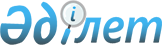 On approval of the Rules for provision of information by central state authorities and local executive authorities for preparation of the National Report on environment state and on use of natural resources of the Republic of Kazakhstan
					
			Invalidated
			
			Unofficial translation
		
					Decree of the Government of the Republic of Kazakhstan No. 13 dated January 24, 2017. Abolished by Decree of the Government of the Republic of Kazakhstan dated 07/21/2022 No. 512
      Unofficial translation
      Footnote. Abolished by Decree of the Government of the Republic of Kazakhstan dated 07/21/2022 No. 512 (effective ten calendar days after the date of its first official publication).




      In accordance with Paragraph 3 of Article 166-1 of the Environmental Code of the Republic of Kazakhstan dated January 9, 2007, the Government of the Republic of Kazakhstan hereby DECREES AS FOLLOWS:
      1. Approve the attached Rules for provision of information by central state authorities and local executive authorities for preparation of the National Report on environment state and on use of natural resources of the Republic of Kazakhstan.
      2. This Decree shall be enforced upon expiry of ten calendar days after the day its first official publication. Rules
for provision of information by central state authorities and local executive authorities for
preparation of the National Report on environment state and on use of natural resources
of the Republic of Kazakhstan
 Chapter 1. General information
      1. These Rules for provision of information by central state authorities and local executive authorities for preparation of the National Report on environment state and on use of natural resources of the Republic of Kazakhstan shall be developed in accordance with Paragraph 3 of Article 166-1 of the Environmental Code of the Republic of Kazakhstan dated January 9, 2007 and determine the procedure the provision of information by central state authorities and local executive authorities (hereinafter referred to as the state authorities) for preparation of the National Report on environment state and on use of natural resources of the Republic of Kazakhstan (hereinafter referred to as the National Report).
      2. The development of the National Report shall be organized by the authorized authority in the field of environmental protection (hereinafter referred to as the authorized authority). Chapter 2. The procedure for provision of information by state authorities
for preparation of the National Report 
      3. The authorized authority annually in January of the year following the reporting one shall send requests to state authorities for providing information for development of the National Report. 
      4. State authorities annually, before March 1 of the year following the reporting year shall provide information for preparation of the National Report.
      5. Information shall be formed in the form of an analytical note supplemented with materials (tables, charts, graphs, drawings), and should contain the following information:
      1) analysis of the current situation compared to the previous similar period (dynamics of quantitative and qualitative characteristics of the environment and natural resources, anthropogenic impact, statistical, expert, scientific and other information indicating the source of information);
      2) environmental problems and possible solutions;
      3) a review of implementation of state policy in the field of environmental protection and use of natural resources;
      4) main findings, recommendations and forecasts for decision making.
      6. The authorized authority shall organize the collection, synthesis, analysis of information provided by state authorities.
      7. Not later than 30 calendar days from the date of receipt for consideration, the authorized authority shall review the information and, if there are comments, sends an additional request to the relevant state authorities.
      Within 10 calendar days from the date of receipt of an additional request from the authorized authority, state authorities refine the information and send it to the authorized authority.
      8. Information shall be provided through a single electronic document management system of state authorities; a paper copy of the electronic document shall not be required.
      9. The authorized body in the fields of environmental protection, development of the green economy, waste management (with the exception of municipal, medical and radioactive waste), protection, control and supervision of the rational use of natural resources shall organize the preparation of information on:
      1) monitoring of the state of the environment;
      2) management of production and consumption wastes;
      3) monitoring of greenhouse gases and consumption of ozone-depleting substances;
      4) monitoring the Earth's climate and ozone layer;
      5) persistent organic pollutants;
      6) state environmental control;
      7) state environmental expertise;
      8) permits for emissions into the environment;
      9) mandatory environmental audit;
      10) mandatory environmental insurance;
      11) international cooperation in the field of environmental protection;
      12) scientific research in the field of environmental protection.
      Footnote. Paragraph 9 in the wording of the resolution of the Government of the RK dated 02.10.2020 № 638.


      9-1. The authorized body in the field of electricity shall provide information on:
      1) production and consumption of electricity and analysis of their dynamics;
      2) fuel consumption of power plants;
      3) reduction of energy intensity.
      Footnote. The Rules as added by the paragraph 9-1 in accordance with the resolution of the Government of the RK dated 02.10.2020 № 638.


      9-2. The authorized body in the field of atomic energy shall provide information on the radioecological survey of the territory of the former Semipalatinsk test site, including data on the monitoring of water use facilities and the air environment.
      Footnote. The Rules as added by the paragraph 9-2 in accordance with the resolution of the Government of the RK dated 02.10.2020 № 638.


      9-3. The renewable energy development authority shall provide information on renewable energy.
      Footnote. The Rules as added by the paragraph 9-3 in accordance with the resolution of the Government of the RK dated 02.10.2020 № 638.


      10. The authorized state authority in the field of forestry provides the following information:
      1) general characteristics of the forest fund;
      2) total area of forests and forested lands;
      3) forest area in specially protected natural areas;
      4) for control in the field of forest legislation;
      5) forest reproduction and afforestation (reforestation);
      6) according to permits for forest use to the plots of the state forest fund.
      11. The authorized state authority in the field of protection, reproduction and use of wildlife provides the following information:
      1) general characteristics of animal world;
      2) number of rare and endangered species of animals;
      3) according to the trend in number of individual animal species;
      4) on the main problems of development of hunting economy;
      5) on the main problems of development of fisheries;
      6) for control and supervision in the field of protection, reproduction and use of animal world;
      7) on trade in endangered species of animals that are subject to the Convention on International Trade in Endangered Species of Wild Fauna and Flora.
      12. The authorized state authority in the field of specially protected natural territories provides the following information:
      1) general description of specially protected natural territories;
      2) on areas of specially protected natural territories (reserves, nature reserves, national parks, botanical gardens, regional parks, natural monuments, reserves and protected areas);
      3) for control in the field of specially protected natural territories.
      13. The authorized state authority for land management provides information on condition and use of land in the Republic of Kazakhstan.
      14. The Office of the authorized state authority in the field of civil protection provides information on prevention and liquidation of natural and man-made emergencies.
      15. The authorized body for the study of subsoil shall provide information:
      1) on the state and main problems of the mineral resource base of the republic;
      2) groundwater accounting;
      3) control in the field of subsoil study.
      Footnote. Paragraph 15 in the wording of the resolution of the Government of the RK dated 02.10.2020 № 638.


      16. The Office of the authorized state authority in the field of sanitary and epidemiological welfare of population provides information on the results of sanitary and epidemiological monitoring.
      17. The authorized state authority in the field of agricultural development provides information:
      1) on measures taken for veterinary medicine, plant protection and quarantine;
      2) on labor productivity in agriculture;
      3) by wheat yield.
      18. The Office of the authorized state authority in the field of public utilities provides information on household water consumption per capita.
      19. The authorized state authority in the field of use and protection of the water fund provides information on:
      1) results of state accounting of waters and their use, state monitoring of water bodies;
      2) main problems of using the water fund;
      3) number of inspections conducted in the field of use and protection of the water fund.
      20. The authorized state authority in the field of space activities provides information on:
      1) results of monitoring of territories affected by rocket and space activities of the Baikonur complex;
      2) results of space monitoring.
      21. The authorized state authority in the field of education provides information on environmental education and upbringing.
      22. The authorized state authority in the field of science provides information on scientific research in the field of environmental protection.
      23. The authorized state authority for road safety provides information on:
      1) composition of the fleet of road motor vehicles by type of fuel used;
      2) average age of the fleet of road motor vehicles.
      24. Local executive authorities of regions, cities of republican significance (capital) provide information on:
      1) land resources;
      2) withdrawal of land;
      3) waste: the main sources of waste formation and their brief description; the amount of accumulated industrial waste (industry, type of waste); the amount of accumulated municipal waste, utilization, waste processing, waste disposal at landfills; sanitary storage of garbage; covering the population with removal of solid household waste;
      4) state environmental review of objects of 2, 3, 4 categories;
      5) permits for emissions into the environment for objects of 2, 3, 4 categories;
      6) gasification of regions.
      25. If necessary, for preparation of the National Report, the authorized authority shall send an additional request to other state authorities and request additional information in the field of environmental protection.
					© 2012. «Institute of legislation and legal information of the Republic of Kazakhstan» of the Ministry of Justice of the Republic of Kazakhstan
				
      The Prime Minister of the Republic of Kazakhstan

 B. Sagintayev
Approved
by the Decree of the Government 
of the Republic of Kazakhstan 
No. 13 dated January 24, 2017 